Рисование«Детский сад будущего»Художественно-эстетическое развитие.Цель:создание интересных архитектурных сооружений: домов-символов, домов-образов; закрепление интереса к изобретательству;Задачи:Образовательные:• Познакомить детей с понятием архитектура;• Формировать навыки изображения необычных построек.Развивающие:• Развивать художественное воображение;• Развивать творческие возможности;• Развивать речевую деятельность.• обеспечить личностное ориентирование в творческом процессе, поощрять оригинальные находки.Воспитательные:• воспитывать интерес к изобразительной деятельности;• воспитывать трудолюбие и аккуратность.Мотивация: мы принимаем участие в создании проекта детского сада в будущем, самого красивого и необычного. Детские идеи будутвоплощены при создании макета.Предварительная работа: чтение книги ―Незнайка в солнечном городе‖, конструирование из бросового материала и картона домов, замковдля ―сказочного города‖, занятия на тему ―Сад моей мечты‖, ―Волшебный замок‖, ―Теремок‖.Материалы: полный набор изобразительного материала по выбору детей, техника выполнения свободная.Содержание занятия:Дети вместе с воспитателем вспоминают, как было интересно в солнечном городе. Какие удивительные дома увидел там Незнайка. А давайте представим, что через много – много лет наш детский сад станет таким же необычным.Какими вы представляете себе улицы нашего города, какие дома могут быть в будущем. Может быть, они будут похожи на знакомыепредметы ( гриб, елку, аквариум, настольную лампу), животных (лягушку, кота, черепаху, улитку). Может быть, они будут летающими, плавающими, или передвигающимися на колесах. Дома-вертолеты, дома-батискафы, дома-яхты, дома-автобусы. Дома могут бытьнебольшими для одной семьи. Можно, не выходя из дома, слетать в гости в другой город, к морю в выходные дни.Физкультминутка:Мы будем строить новый садик.И всех друзей поселим в нѐм.Кирпич берѐм рукой одной, раствор берѐм рукой второй.И на кирпич раствор кладѐм большим широким мастерком.Растѐт за этажом этаж.Красивым будет садик наш.Задание 1: Разбиться на 2 группы (на скорость, кто быстрее) построить из кубиков домик. У вас получились необычные здания.Архитекторы придумывают постройки, делают чертежи, а строители по чертежам строят дома. Вот и мы с вами побыли в роли строителей.Получили вы подарки-Кирпичи, бруски и арки.Улицу города вам построить надо,Чтобы всем жилось отрадно.Стройте быстро, стройте споро,Без цемента и раствора,Чтоб улица была красивой,В архитекторе вся сила!Воспитатель. Теперь предлагаю вам представить себя архитекторами, немного пофантазировать и воплотить свои прекрасные идеи набумаге.Задание 2: Нарисовать детский сад будущего. Придумать способ передвижения, технические находки в конструкции дверей, окон, балконов, крыш. Придумать название своему детскому саду и др.Итог занятия: рисунки вывешиваются на стенде наше творчество. Каждый ребѐнок рассказывает, что он изобразил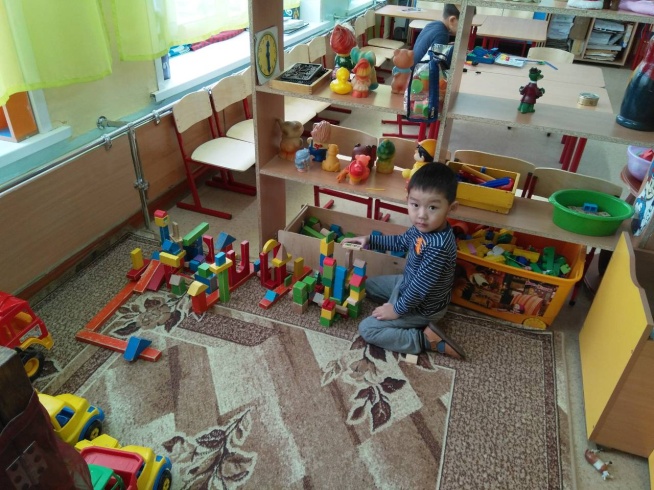 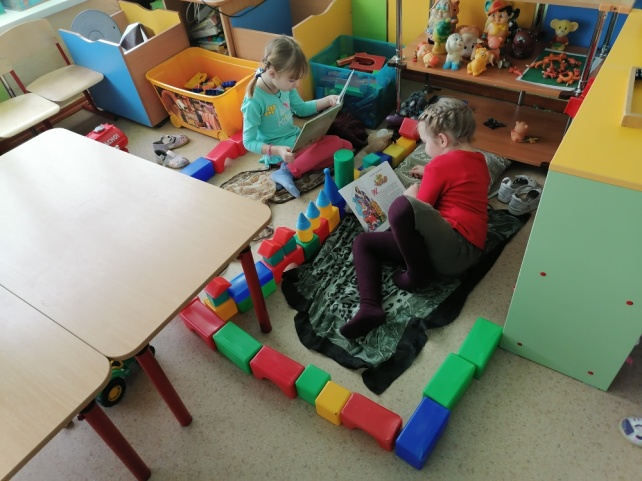 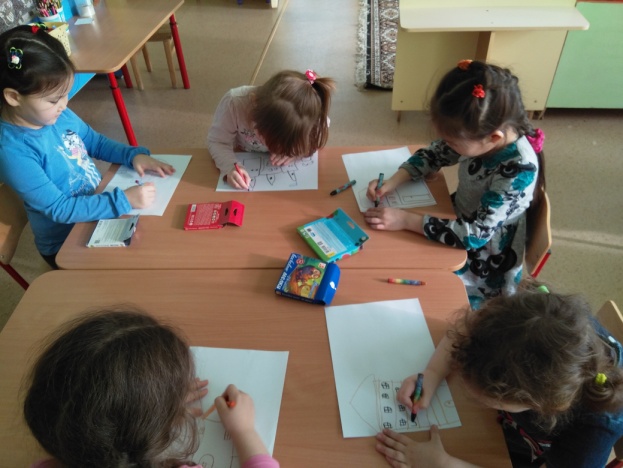 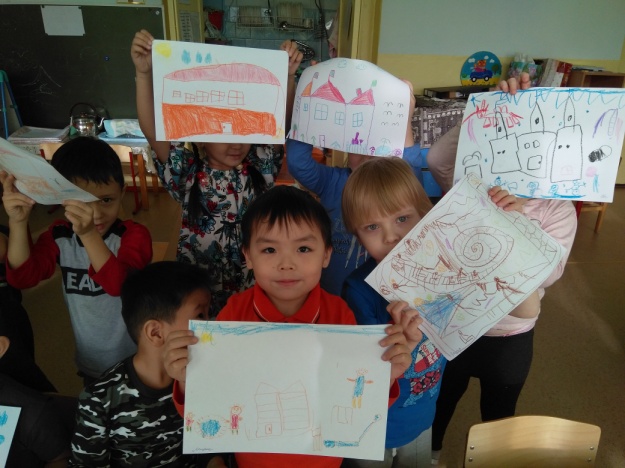 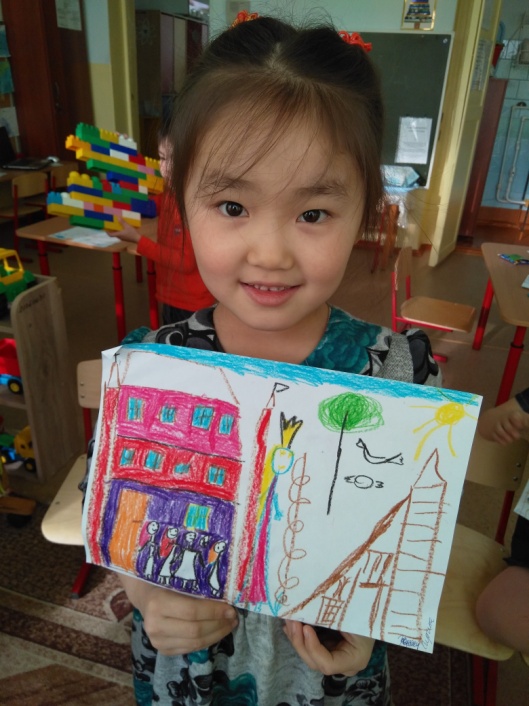 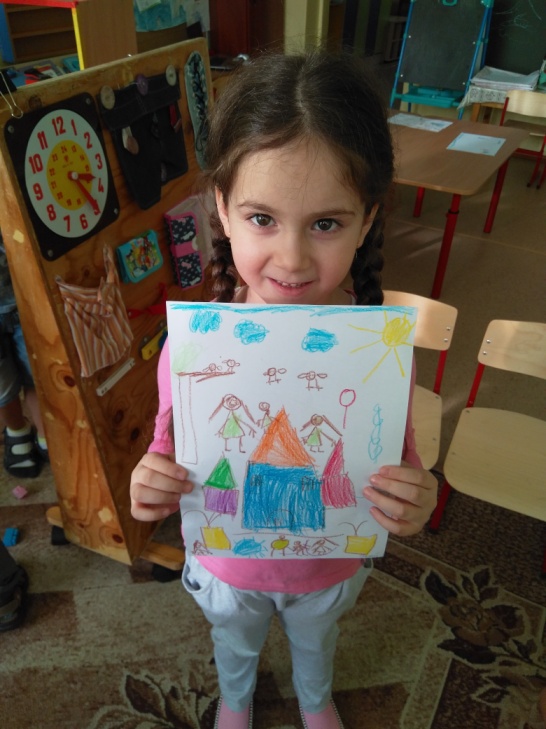 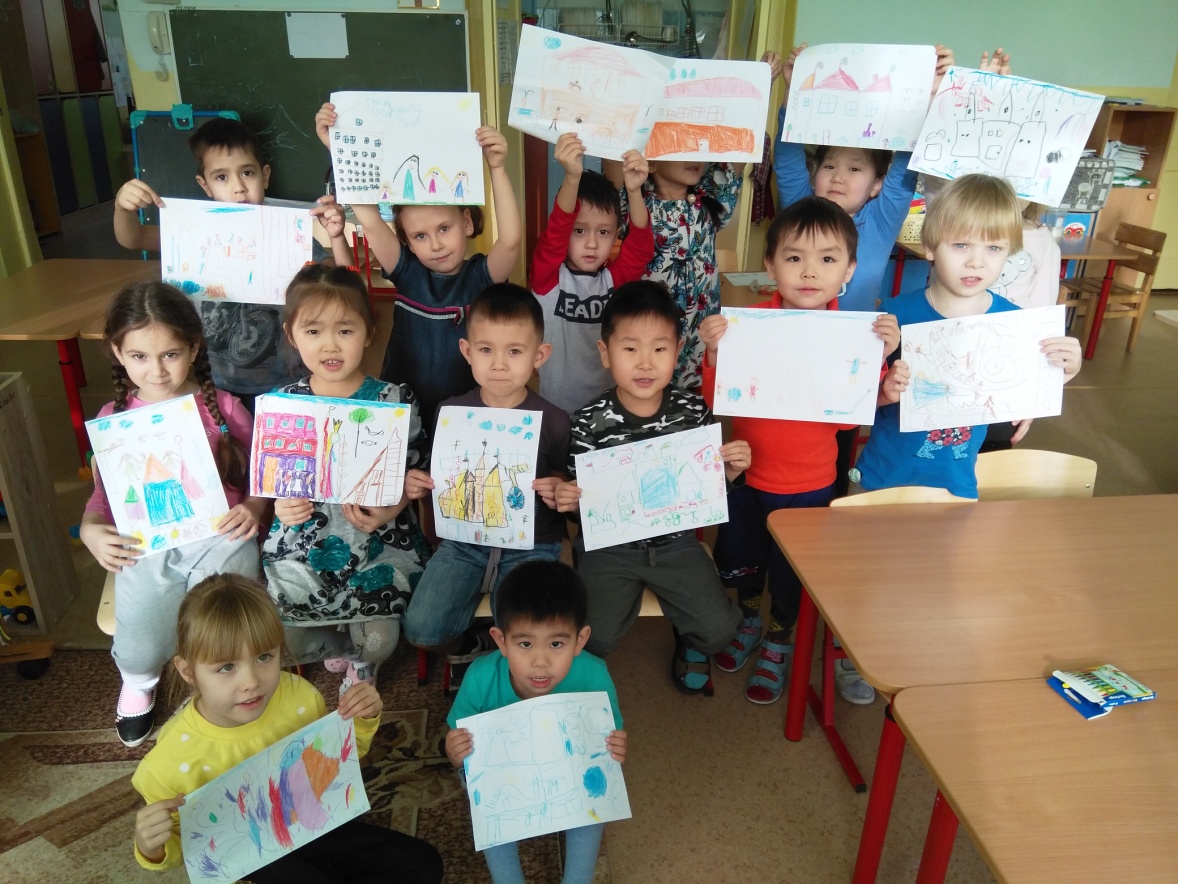 